Blackline Master #1			Organism Mixer CardsBlackline Master #2		Organism Cutouts and Definition Sheet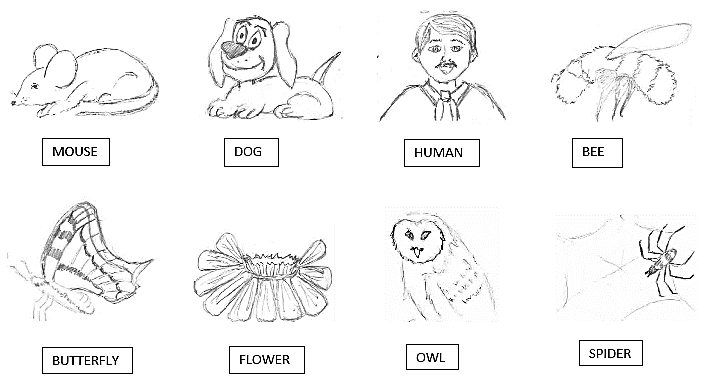 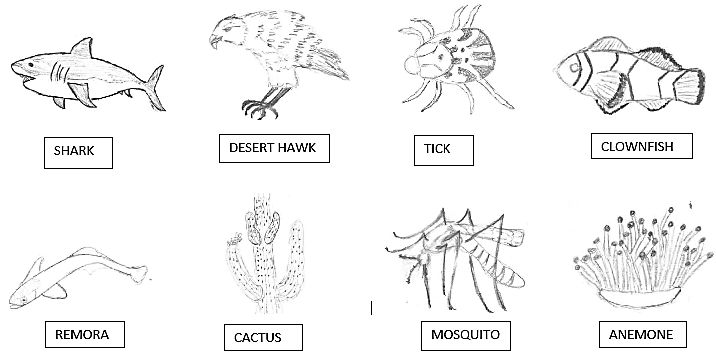 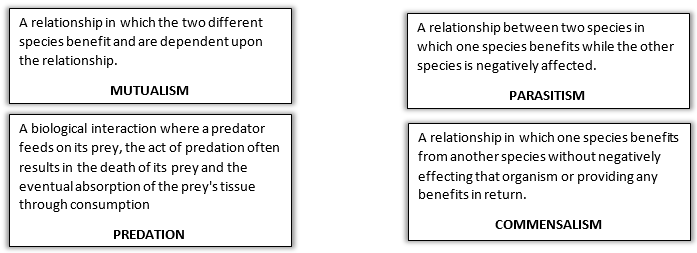 Blackline Master #3Student Name: _____________________________		Period:_____________Frenemies, Bros and Killers: A Lesson in Relationships of Living ThingsStudent Activity SheetInstructions: Open up your envelope and choose the matching organisms that have a relationship with the organisms pictured, that are represented by the emoticons featured for each. Glue the organisms and the definitions into the corresponding boxes.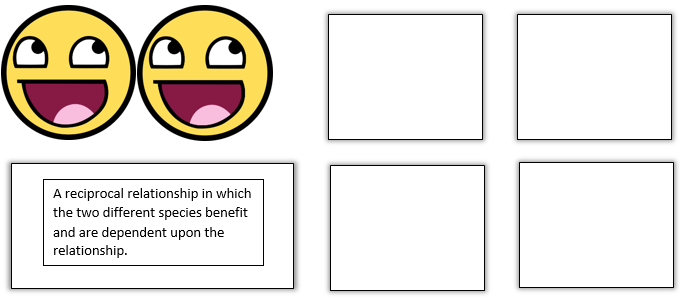 Sentences explaining the organism’s relationship in your own words (hint: use the definition as help): _____________________________________________________________________________________________________________________________________________________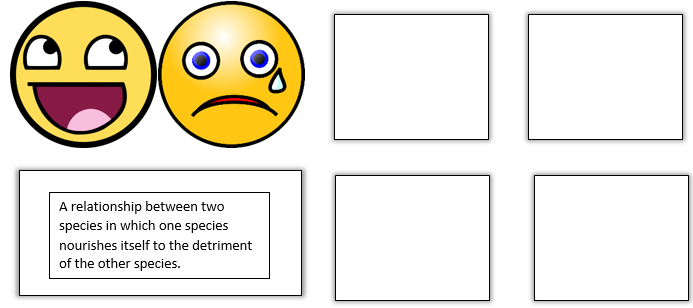 Sentences explaining the organism’s relationship in your own words (hint: use the definition as help): ___________________________________________________________________________________________________________________________________________________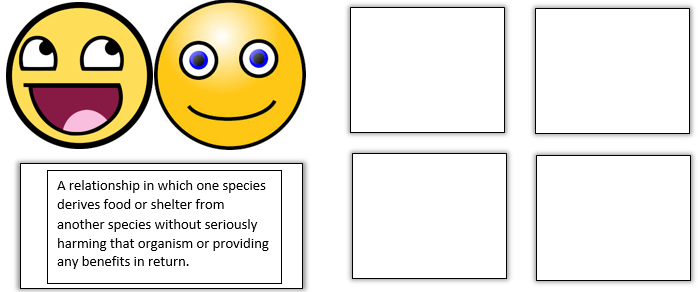 Sentences explaining the organism’s relationship in your own words (hint: use the definition as help): ___________________________________________________________________________________________________________________________________________________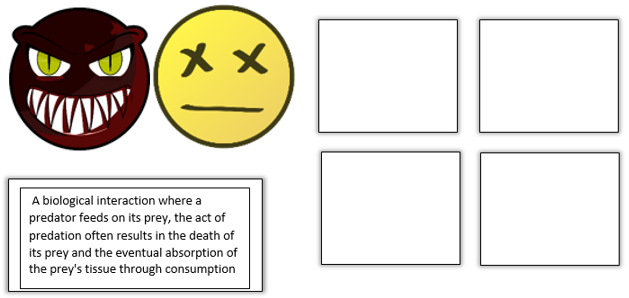 Sentences explaining the organism’s relationship in your own words (hint: use the definition as help): ___________________________________________________________________________________________________________________________________________________Blackline Master #4Name:____________________________  Date:_______________________   Period:______________Check for Understanding: A Lesson in Relationships of Living Things (Symbiosis)1. Ladybugs crawl up to aphids and eat them. Which interaction is being displayed between the population of ladybugs and the population of aphids? SC.7.L.17.2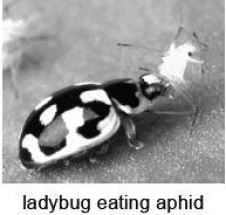 		A. predationB. parasitismC. mutualismD. commensalism2. Jane went for a walk on the farm. First, she saw a mosquito land on her arm and bite her. Second, shesaw a hawk capture a mouse. Last, she noticed a bird riding on the back of a cow and eating the bugsoff it. What is the order of the relationships Jane saw at the farm? SC.7.L.17.2A. competition, predation, parasitismB. parasitism, competition, mutualismC. parasitism, predation, mutualismD. predation, competition, parasitism3. Cleaner fish feed on parasites in a shark's mouth and gills. This benefits the cleaner fish because they get a meal. This benefits the shark because it gets rid of parasites. Which of the following best describes the relationship between the cleaner fish and the shark? SC.7.L.17.2A. CompetitionB. MutualismC. CommensalismD. Parasitism4. A (+) means benefit, a (-) means harmed, (0) means unaffected, (X) means dead, draw the correct symbol that represents the relationship and give an example of organisms that interact.  SC.7.L.17.2A. Mutualism   + and             Example:____________________________________________B. Commensalism   +  and            Example:_________________________________________C.  Parasitism   +  and              Example:_____________________________________________D. Predation    +   and              Example:_____________________________________________Blackline Master #5: Answer KeysFrenemies, Bros and Killers: A Lesson in Relationships of Living ThingsStudent Activity Sheet – ANSWER KEYInstructions: Open up your envelope and choose the matching organisms that have a relationship with the organisms pictured, that are represented by the emoticons featured for each. Glue the organisms and the definitions into the corresponding boxes.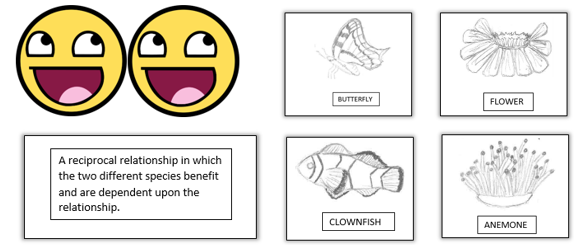 ***Butterfly could also be the bee***Sentences explaining the organism’s relationship in your own words (hint: use the definition as help): student responses will vary but their definition should be in their own words and be related to the definition of MUTUALISM.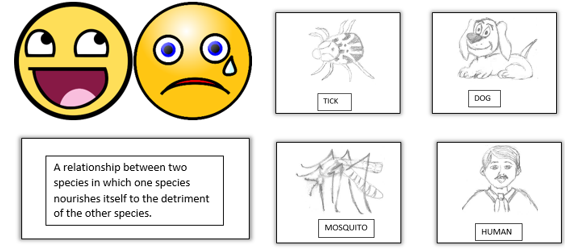 Sentences explaining the organism’s relationship in your own words (hint: use the definition as help): student responses will vary but their definition should be in their own words and be related to the definition of PARASITISM.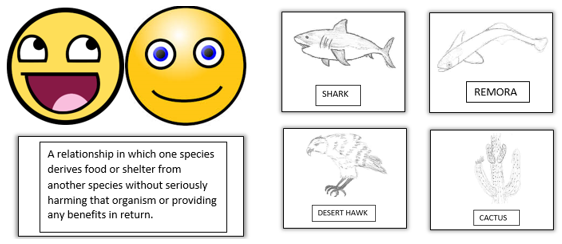 Sentences explaining the organism’s relationship in your own words (hint: use the definition as help): student responses will vary but their definition should be in their own words and be related to the definition of COMMENSALISM. 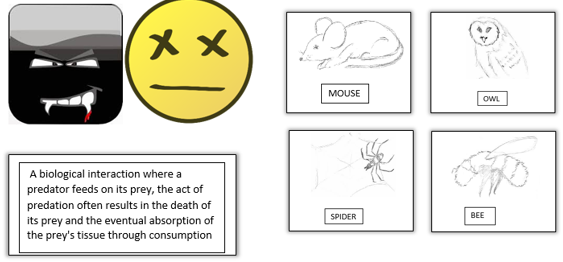 ***Bee could also be the butterfly***Sentences explaining the organism’s relationship in your own words (hint: use the definition as help): student responses will vary but their definition should be in their own words and be related to the definition of PREDATION.Possible Student Responses to Organism Mixer ActivityCheck for Understanding: A Lesson in Relationships of Living Things (Symbiosis) – ANSWER KEY1. Ladybugs crawl up to aphids and eat them. Which interaction is being displayed between the population of ladybugs and the population of aphids? SC.7.L.17.2		A. predationB. parasitismC. mutualismD. commensalism2. Jane went for a walk on the farm. First, she saw a mosquito land on her arm and bite her. Second, shesaw a hawk capture a mouse. Last, she noticed a bird riding on the back of a cow and eating the bugsoff it. What is the order of the relationships Jane saw at the farm? SC.7.L.17.2A. competition, predation, parasitismB. parasitism, competition, mutualismC. parasitism, predation, mutualismD. predation, competition, parasitism3. Cleaner fish feed on parasites in a shark's mouth and gills. This benefits the cleaner fish because they get a meal. This benefits the shark because it gets rid of parasites. Which of the following best describes the relationship between the cleaner fish and the shark? SC.7.L.17.2A. CompetitionB. MutualismC. CommensalismD. Parasitism4. A (+) means benefit, a (—) means harmed, (0) means unaffected, (X) means dead, draw the correct symbol that represents the relationship and give an example of organisms that interact.  SC.7.L.17.2A. Mutualism   + and     +        Example: bee/butterfly and flower, clownfish and sea anemoneB. Commensalism   +  and    0        Example: shark and remora, desert hawk and cactusC.  Parasitism   +  and      -        Example:  mosquito and human, mistletoe and spruce treeD. Predation    +   and      X        Example:  lion and zebra, spider and butterfly/bee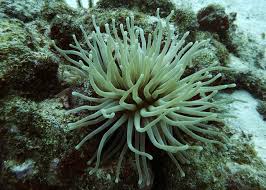 Photo Credit: https://pixabay.com/en/anemone-sea-life-scuba-diving-white-329559/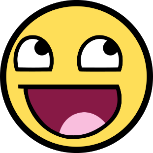 Photo Credit: http://commons.wikimedia.org/wiki/File:718smiley.pngSEA ANEMONE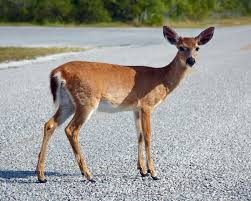 Photo Credit: https://commons.wikimedia.org/wiki/File:Key_Deer_on_Deer_Key.jpg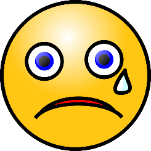 Photo Credit: https://pixabay.com/en/emoticon-cry-sad-tear-expression-25519/DEER 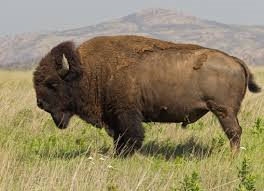 Photo Credit: https://commons.wikimedia.org/wiki/File:Bison_bison_Wichita_Mountain_Oklahoma.jpg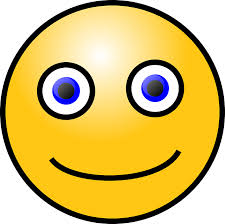 Photo Credit: https://pixabay.com/en/emoticon-smile-symbol-expression-25513/BISON 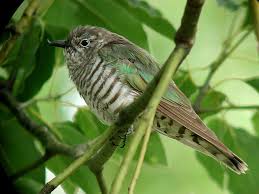 Photo Credit: https://commons.wikimedia.org/wiki/File:Shining_Bronze-Cuckoo_Dayboro.JPGPhoto Credit: http://commons.wikimedia.org/wiki/File:718smiley.pngCUCKOO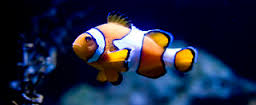 Photo Credit: https://commons.wikimedia.org/wiki/File:Clownfish_in_blue_water.jpgPhoto Credit: http://commons.wikimedia.org/wiki/File:718smiley.pngCLOWNFISH 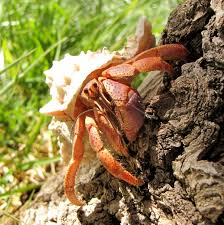 Photo Credit: https://en.wikipedia.org/wiki/Caribbean_hermit_crabPhoto Credit: http://commons.wikimedia.org/wiki/File:718smiley.pngHERMIT CRAB 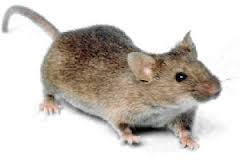 Photo Credit: http://dora.missouri.edu/mouse/Photo Credit: https://pixabay.com/en/emoticon-cry-sad-tear-expression-25519/MOUSE 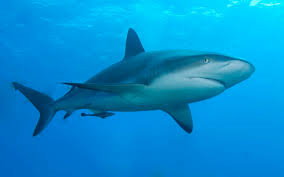 Photo Credit: http://www.sharksider.com/category/blog/Photo Credit: https://pixabay.com/en/emoticon-smile-symbol-expression-25513/SHARK 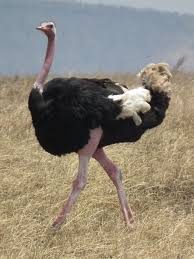 Photo Credit: http://globe-views.com/dreams/ostrich.htmPhoto Credit: http://commons.wikimedia.org/wiki/File:718smiley.pngOSTRICH 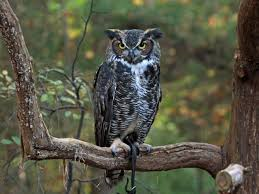 Photo Credit: https://commons.wikimedia.org/wiki/File:Great-horned_Owl_RWD_at_CRC2.jpg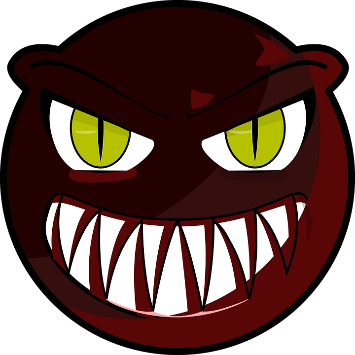 Photo Credit: https://pixabay.com/en/angry-smiley-face-expression-312241/OWL 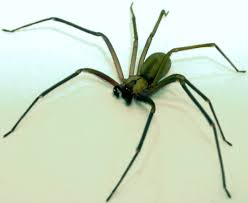 Photo Credit: https://commons.wikimedia.org/wiki/File:Brown-recluse-2-edit.jpgPhoto Credit: https://pixabay.com/en/angry-smiley-face-expression-312241/SPIDER 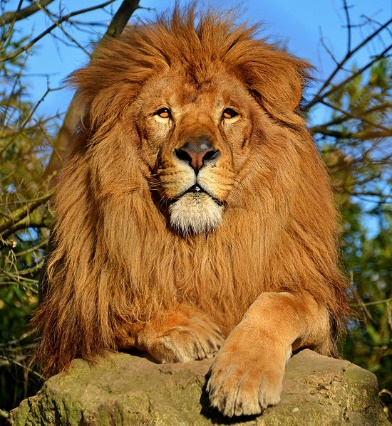 Photo Credit: https://commons.wikimedia.org/wiki/File:Lion_d'Afrique.jpgPhoto Credit: https://pixabay.com/en/angry-smiley-face-expression-312241/LION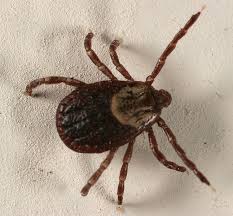 Photo Credit: https://commons.wikimedia.org/wiki/File:Dog_tick_5148.jpgPhoto Credit: http://commons.wikimedia.org/wiki/File:718smiley.pngTICK 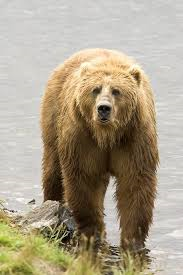 Photo Credit: https://commons.wikimedia.org/wiki/File:Grizzly_bear_brown_bear.jpgPhoto Credit: https://pixabay.com/en/angry-smiley-face-expression-312241/BEAR 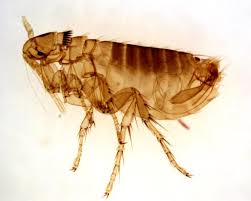 Photo Credit: http://www.orkin.com/other/fleas/what-do-fleas-look-like/Photo Credit: http://commons.wikimedia.org/wiki/File:718smiley.pngFLEA 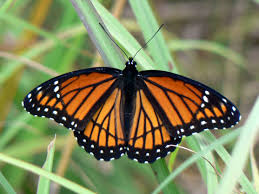 Photo Credit: https://commons.wikimedia.org/wiki/File:Limenitis_archippus_Cramer.jpg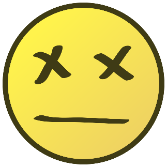 Photo Credit: http://commons.wikimedia.org/wiki/File:Sert_-_dead_smile.svgBUTTERFLY 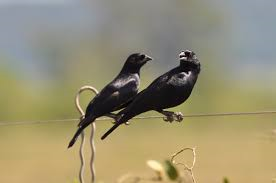 Photo Credit: https://en.wikipedia.org/wiki/Screaming_cowbirdPhoto Credit: http://commons.wikimedia.org/wiki/File:718smiley.pngCOWBIRD 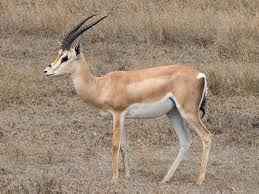 Photo Credit: https://commons.wikimedia.org/wiki/File:Grant%27s_Gazelle_taxobox.jpgPhoto Credit: http://commons.wikimedia.org/wiki/File:718smiley.pngGAZELLE 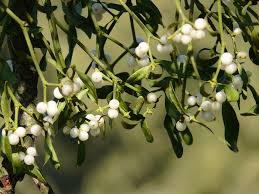 Photo Credit: https://pixabay.com/en/photos/mistletoe/Photo Credit: http://commons.wikimedia.org/wiki/File:718smiley.pngMISTLETOE 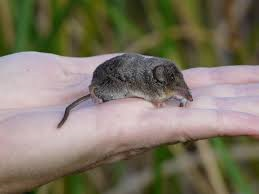 Photo Credit: https://en.wikipedia.org/wiki/Ornate_shrewPhoto Credit: http://commons.wikimedia.org/wiki/File:Sert_-_dead_smile.svgSHREW 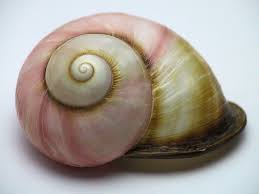 Photo Credit: https://commons.wikimedia.org/wiki/File:Snail_shell_Resolute_Track_Casuarina_forest,_around_25_mm_long2.JPGCloPhoto Credit: https://pixabay.com/en/emoticon-smile-symbol-expression-25513/SNAIL SHELL 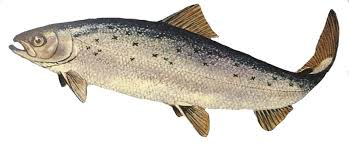 Photo Credit: https://en.wikipedia.org/wiki/Juvenile_fishPhoto Credit: http://commons.wikimedia.org/wiki/File:Sert_-_dead_smile.svgSALMON 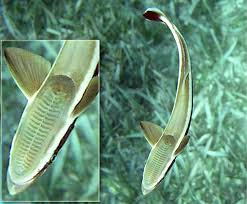 Photo Credit: https://en.wikipedia.org/wiki/RemoraPhoto Credit: http://commons.wikimedia.org/wiki/File:718smiley.pngREMORA 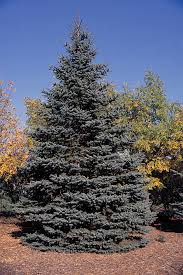 Photo Credit: https://commons.wikimedia.org/wiki/File:Picea_pungens_tree.jpgPhoto Credit: https://pixabay.com/en/emoticon-cry-sad-tear-expression-25519/SPRUCE TREE 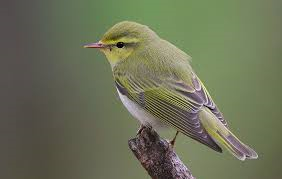 Photo Credit: https://en.wikipedia.org/wiki/WarblerPhoto Credit: https://pixabay.com/en/emoticon-cry-sad-tear-expression-25519/WARBLER 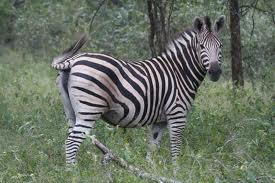 Photo Credit: https://commons.wikimedia.org/wiki/File:Common_zebra.jpgPhoto Credit: http://commons.wikimedia.org/wiki/File:Sert_-_dead_smile.svgZEBRA CLOWNFISH Photo Credit: https://commons.wikimedia.org/wiki/File:Clownfish_in_blue_water.jpgSEA ANEMONEPhoto Credit: https://pixabay.com/en/anemone-sea-life-scuba-diving-white-329559/MutualismMutualismTICK Photo Credit: https://commons.wikimedia.org/wiki/File:Dog_tick_5148.jpgDEER Photo Credit: https://commons.wikimedia.org/wiki/File:Key_Deer_on_Deer_Key.jpgParasitismParasitismCOWBIRDPhoto Credit: https://en.wikipedia.org/wiki/Screaming_cowbirdBISON Photo Credit: https://commons.wikimedia.org/wiki/File:Bison_bison_Wichita_Mountain_Oklahoma.jpgCommensalismCommensalismWARBLER Photo Credit: https://en.wikipedia.org/wiki/WarblerCUCKOOPhoto Credit: https://commons.wikimedia.org/wiki/File:Shining_Bronze-Cuckoo_Dayboro.JPGParasitismParasitismSNAIL SHELL Photo Credit: https://commons.wikimedia.org/wiki/File:Snail_shell_Resolute_Track_Casuarina_forest,_around_25_mm_long2.JPGCloHERMIT CRAB Photo Credit: https://en.wikipedia.org/wiki/Caribbean_hermit_crabCommensalismCommensalism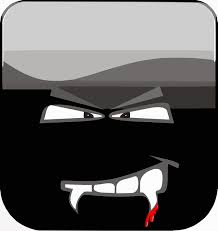 OWL Photo Credit: https://commons.wikimedia.org/wiki/File:Great-horned_Owl_RWD_at_CRC2.jpgSHREW Photo Credit: https://en.wikipedia.org/wiki/Ornate_shrewPredationPredationREMORA Photo Credit: https://en.wikipedia.org/wiki/RemoraSHARK Photo Credit: http://www.sharksider.com/category/blog/CommensalismCommensalismGAZELLE Photo Credit: https://commons.wikimedia.org/wiki/File:Grant%27s_Gazelle_taxobox.jpgOSTRICH Photo Credit: http://globe-views.com/dreams/ostrich.htmMutualismMutualismBUTTERFLY Photo Credit: https://commons.wikimedia.org/wiki/File:Limenitis_archippus_Cramer.jpgSPIDER Photo Credit: https://commons.wikimedia.org/wiki/File:Brown-recluse-2-edit.jpgPredationPredationZEBRAPhoto Credit: https://commons.wikimedia.org/wiki/File:Common_zebra.jpg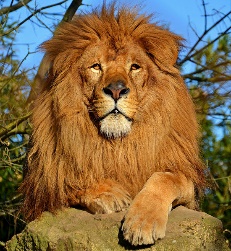 LIONPhoto Credit: https://commons.wikimedia.org/wiki/File:Lion_d'Afrique.jpgPredationPredationSALMON Photo Credit: https://en.wikipedia.org/wiki/Juvenile_fishBEAR Photo Credit: https://commons.wikimedia.org/wiki/File:Grizzly_bear_brown_bear.jpgPredationPredationMOUSE Photo Credit: http://dora.missouri.edu/mouse/FLEA Photo Credit: http://www.orkin.com/other/fleas/what-do-fleas-look-like/ParasitismParasitismMISTLETOE Photo Credit: https://pixabay.com/en/photos/mistletoe/SPRUCE TREE Photo Credit: https://commons.wikimedia.org/wiki/File:Picea_pungens_tree.jpgParasitismParasitism